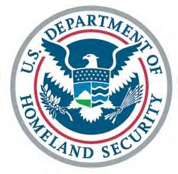 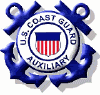 UNITED STATES DEPARTMENT OF HOMELAND SECURITYUNITED STATES COAST GUARD AUXILIARYFirst Coast Guard District, Southern Region, Division 2Flotilla 02-06Monmouth Beach Cultural Centerwww.flotilla26nj.comDATE:	 18 APRIL 2019Brief Summary and Minutes of MeetingMeeting Called to Order at 1930.  Pledge of Allegiance and Moment of Silence for our troops and first responders.Guests:  CWO Seth Hunt, CO StaSHJohn Rodriguez-Santana, Member 02-01, SO-DVAwards:Individual Awards:	Dan Smuro:  Auxiliary Annual Service Performance Award (Operations)	Fred Klapproth:  Auxiliary Annual Service Performance Award (Vessel Examiner)	Catherine Dudley, Fred Klapproth, Dan Smuro:  Auxiliary Public Education Award	Walter Kudler:  Auxiliary Sustained Service AwardDistrict Awards presented to Flotilla:	2nd Youth Publication	2nd Instructor Hours	3rd Public Education1 Hour Presentation by CWO Seth Hunt with Q and A:Some Highlights:	His personal experiences:  Navigation Division on the Cutter Confidence; Cutter Adak in the Persian Gulf; Cutter Shrike in Cape Canaveral	June 2013 to present:  CO StaSH; will be transferring in June 2019	Discussed all the improvements and developments at Station Sandy Hook	Coordinating flotilla vessel exam programs and boat crew activities with Station active duty personnel	Mr. Hunt accepted the flotilla and MBCC invitation to speak at this year’s Memorial Day Program	Members expressed their thanks and enjoyment of his visit to our flotilla and his presentationRefreshments:  A fifteen-minute break followed for coffee, donuts, conversation and fellowship.FC Reported: On April Division Meeting (Highlights):Focus on completion of the Risk Management requirement by April 30th.Flotilla Standing Rules have been reviewed, signed and forwarded.Division Training:  date and location to be coordinated with District Training Program.On Progress Walter Lee Memorial Bar Plaque:Arrangements are in progress for Bob Hook’s name to be placed on Plague, for the family to be invited to the ceremony with appropriate certificate and Division Challenge Coin presentation. March Finance Report:  Approved.  Motion, Joe Ruffini; Second, Dave RadeschiMarch Secretary’s Report:  Approved.  Motion, Joe Ruffini; Second, Lisa TerrillVFC FSO’s Reports (additional comments to their electronic submissions):IS:  Some members were having problems with the Yahoo site that were being looked into.  Political ads were also appearing in violation of Auxiliary policy this issue also needs evaluation.  Discussion followed.VE:  VE Days at Molly Pitcher, May 25th; Patten Point, June 1st; Navesink Marina TBDMT:  The four members who have not completed Risk Management requirements for VE/FSO were e-mailed and contacted by phone by the VFCSafety Officer:  Equipment Inspections will begin to be conducted probably starting in MayFlag and Uniform:  the importance of returning salutesMotion for adjournment:  Doug Livornese.  2145 Adjourned.Respectfully submitted,Acting FSO-SR, Robert McNamarae-mailed 22APR19:  Flotilla Membership